TIL FORÆLDRENE"Kære forældreVi skal i gang med at arbejde med fjernvarme i natur/teknologi.Til aktiviteterne får vi brug for en række tomme og rengjorte beholdere og dåser af alverdens materialer og størrelser. Eleverne skal helst have mulighed for at vælge mellem både metal-, pap- og plastbeholdere - og både store og små. Gerne med låg. Det kan f.eks. være:-          Isbokse - f.eks. flamingobokse-          Småkagebeholdere-          Små plast-beholdere-          Tomatpurédåser uden låg (store og små)-          Makrel-, tun- og majsdåser uden låg-          To-go papkrus-          små soyaflasker fra sushi takeaway-          prøve te-dåser-          Mælkekartoner - store og små.      Jeg håber så mange elever som muligt kan tage en eller flere af disse ting med til vores forsøgsarbejde - og meget gerne nogle metaldåser.Venlig hilsen"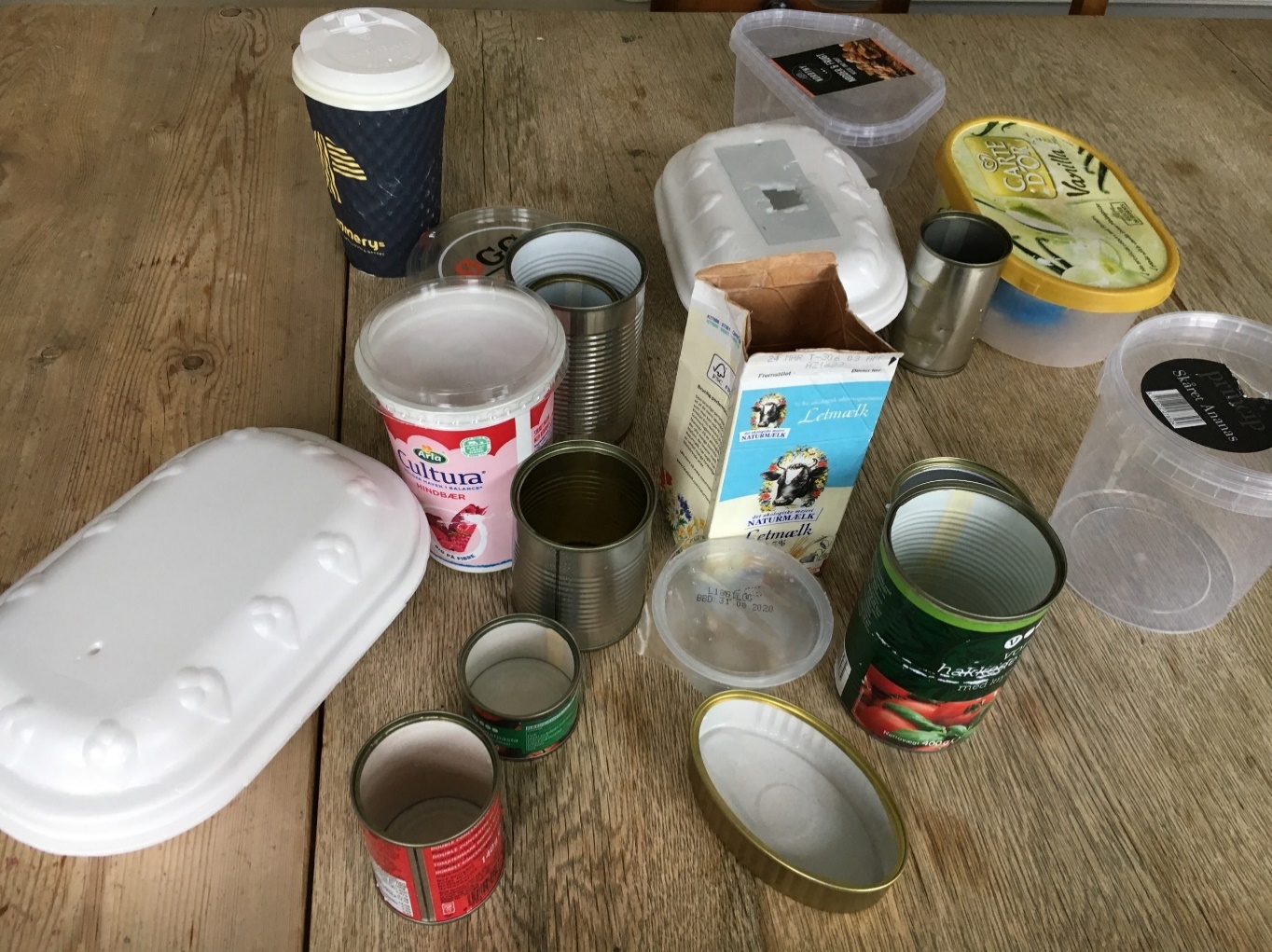 